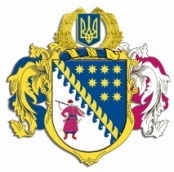 ДНІПРОПЕТРОВСЬКА ОБЛАСНА РАДАVIII СКЛИКАННЯПостійна комісія обласної ради з питань будівництва, транспорту, зв’язку та благоустрою. Дніпро, просп. О. Поля, 2, кімн. 307.П Р О Т О К О Л   № 2засідання постійної комісії ради10 червня 2021 року10.00Присутні члени комісії: Лавріненко О.Є., Козловський І.О. (у режимі телеконференції), Каштан О.В, Бабенко М.І.Відсутні члени комісії: Шефер О.М., Горулько О.Ю., Баландін С.В.У роботі комісії взяли участь:Шевцова Н.Д. – начальник управління стратегічного планування та комунальної власності виконавчого апарату обласної ради;Рижинков В.В. – заступник начальника управління стратегічного планування та комунальної власності виконавчого апарату обласної ради;Шипка М.Я. – заступник начальника управління стратегічного планування та комунальної власності – начальник відділу житлово-комунального господарства та інфраструктури виконавчого апарату обласної ради;Ріжко-Коцун Ю.С. – заступник начальника відділу житлово-комунального господарства та інфраструктури управління стратегічного планування та комунальної власності виконавчого апарату обласної ради;Шаповалова Т.М. ‒ директор департаменту цифрової трансформації, інформаційних технологій та електронного урядування облдержадміністрації;Патлаха Н.І. – заступник начальника управління регіонального розвитку – начальник відділу будівництва та промбудматеріалів департаменту житлово-комунального господарства та будівництва облдержадміністрації;Головував: Лавріненко О.Є.СЛУХАЛИ: Про обрання секретаря засідання постійної обласної ради з питань будівництва, транспорту, зв’язку та благоустрою.Інформація: Лавріненка О.Є.ВИРІШИЛИ: 1. Інформацію Лавріненка О.Є. взяти до відома.2. Обрати секретарем засідання постійної обласної ради з питань будівництва, транспорту, зв’язку та благоустрою Бабенко Марію Ігорівну.Результати голосування:за 			– 4проти		– 0утримались 	– 0усього 		– 4Порядок денний засідання постійної комісії:Про надання пропозицій щодо внесення змін до додатка 1 рішення обласної ради від 16 грудня 2020 року № 8-2/VIІI „Про постійні комісії Дніпропетровської обласної ради VIІI скликання”                          (зі змінами).Про внесення змін до рішення обласної ради від 25 жовтня                2019 року № 506-18/VII „Про регіональну програму інформатизації „Електронна Дніпропетровщина” на 2020 – 2022 роки”.Про зняття з контролю рішення обласної ради від 29 січня                2008 року № 340-14/V „Про Програму розвитку поштового зв’язку Дніпропетровської області на 2008 – 2018 роки” (зі змінами).Про зняття з контролю рішення обласної ради від 23 січня          2015 року № 609-29/VI ,,Про Регіональну програму розвитку житлового будівництва у Дніпропетровській області на 2015 – 2020 роки”                  (із змінами та доповненнями).Різне.СЛУХАЛИ: 1. Про надання пропозицій щодо внесення змін до додатка 1 рішення обласної ради від 16 грудня 2020 року № 8-2/VIІI „Про постійні комісії Дніпропетровської обласної ради VIІI скликання” (зі змінами).Інформація: Лавріненка О.Є.ВИРІШИЛИ: 1. Інформацію Лавріненка О.Є. взяти до відома.2. У зв’язку з відсутністю пропозицій щодо внесення змін до додатка 1 рішення обласної ради від 16 грудня 2020 року № 8-2/VIІI „Про постійні комісії Дніпропетровської обласної ради VIІI скликання” (зі змінами) у частині яка відноситься до компетенції постійної комісії обласної ради з питань будівництва, транспорту, зв’язку та благоустрою залишити Положення у раніше прийнятій редакції.Результати голосування:за 			– 4проти		– 0утримались 	– 0усього 		– 4СЛУХАЛИ: 2. Про внесення змін до рішення обласної ради від 25 жовтня                2019 року № 506-18/VII „Про регіональну програму інформатизації „Електронна Дніпропетровщина” на 2020 – 2022 роки”.Інформація: Шаповалової Т.М.ВИСТУПИЛИ: Лавріненко О.Є., Козловський І.О.ВИРІШИЛИ: 1. Інформацію Шаповалової Т.М. взяти до відома.2. Погодити проект рішення обласної ради „Про внесення змін до рішення обласної ради від 25 жовтня 2019 року № 506-18/VII „Про регіональну програму інформатизації „Електронна Дніпропетровщина” на 2020 – 2022 роки”.3. Рекомендувати сесії обласної ради розглянути проект рішення „Про внесення змін до рішення обласної ради від 25 жовтня 2019 року                     № 506-18/VII „Про регіональну програму інформатизації „Електронна Дніпропетровщина” на 2020 – 2022 роки”.Доповідачем з цього питання затвердити Шаповалову Т.М. – директора департаменту цифрової трансформації, інформаційних технологій та електронного урядування облдержадміністрації.Результати голосування:за 			– 4проти		– 0утримались 	– 0усього 		– 4СЛУХАЛИ: 3. Про зняття з контролю рішення обласної ради від 29 січня                2008 року № 340-14/V „Про Програму розвитку поштового зв’язку Дніпропетровської області на 2008 – 2018 роки” (зі змінами).Інформація: Рижинкова В.В.ВИСТУПИЛИ: Лавріненко О.Є.ВИРІШИЛИ: 1. Інформацію Рижинкова В.В. взяти до відома.2. Погодити проект рішення обласної ради „Про зняття з контролю рішення обласної ради від 29 січня 2008 року № 340-14/V „Про Програму розвитку поштового зв’язку Дніпропетровської області на 2008 – 2018 роки” (зі змінами)”.3. Рекомендувати сесії обласної ради розглянути проект рішення „Про зняття з контролю рішення обласної ради від 29 січня 2008 року № 340-14/V „Про Програму розвитку поштового зв’язку Дніпропетровської області на 2008 – 2018 роки” (зі змінами)”.Доповідачем з цього питання затвердити Лавріненка О.Є. – голову постійної комісії обласної ради з питань будівництва, транспорту, зв’язку та благоустрою.Результати голосування:за 			– 4проти		– 0утримались 	– 0усього 		– 4СЛУХАЛИ: 4. Про зняття з контролю рішення обласної ради від 23 січня 2015 року № 609-29/VI ,,Про Регіональну програму розвитку житлового будівництва у Дніпропетровській області на 2015 – 2020 роки”                  (із змінами та доповненнями).Інформація: Патлахи Н.І.ВИСТУПИЛИ: Лавріненко О.Є.ВИРІШИЛИ: 1. Інформацію Патлаха Н.І. взяти до відома.2. Погодити проект рішення обласної ради „Про зняття з контролю рішення обласної ради від 23 січня 2015 року № 609-29/VI ,,Про Регіональну програму розвитку житлового будівництва у Дніпропетровській області на 2015 – 2020 роки” (із змінами та доповненнями)”.3. Рекомендувати сесії обласної ради розглянути проект рішення „Про зняття з контролю рішення обласної ради від 23 січня 2015 року № 609-29/VI ,,Про Регіональну програму розвитку житлового будівництва у Дніпропетровській області на 2015 – 2020 роки” (із змінами та доповненнями)”.Доповідачем з цього питання затвердити Коломойця А.В. – директора департаменту житлово-комунального господарства та будівництва облдержадміністрації.Результати голосування:за 			– 4проти		– 0утримались 	– 0усього 		– 4СЛУХАЛИ: 5. Різне.Пропозицій не надходило. Голова комісії                                                            О.Є. ЛАВРІНЕНКОСекретар комісії	                                                        М.І. БАБЕНКО